Publicado en  el 16/11/2016 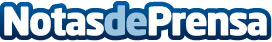 Un millón de euros para crear una terapia génica contra el VIHEl proyecto pretende modificar las células madres de las personas con infección de VIH para evitar que el virus entre en sus células dianasDatos de contacto:Nota de prensa publicada en: https://www.notasdeprensa.es/un-millon-de-euros-para-crear-una-terapia Categorias: Medicina Industria Farmacéutica Otras ciencias http://www.notasdeprensa.es